Aurora’s Degree & PG College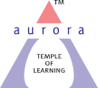 (Accreditedby NAAC with 'B++' grade)Chikkadpally, Hyderabad- 500020Department of Chemistry EVENT REPORTOBJECTIVE: To understand the basic of polymers & Plastic materialsTechnical Awareness on plastic processing, Plastic Moulds, Testing & Quality control etc Plastic Recycling, waste Management & Alternatives.BRIEF ABOUT THE EVENT:Workshop was conducted in two sessions.In the first  session technical event has been conducted. PPT has been given by Mr.B.SRIKAR(SrTechnicalofficer)CIPET and Mr.D.Anjaneya Sharma( Manager)CIPET regarding processing of Polymers and Recycling of Polymers.In the afternoon session work shop was conducted by the technical  team CIPET Regarding the processing and testing of the purity of polymers.OUTCOME: The event was successful. Nearly 40  students were participated in  this workshop. The event discloses the carrier opportunities in Polymeric Engineering Technologies in national wide. Entreprenurship  opportunities for UG and PG students in processing of Polymer industry.PHOTOGRAPHS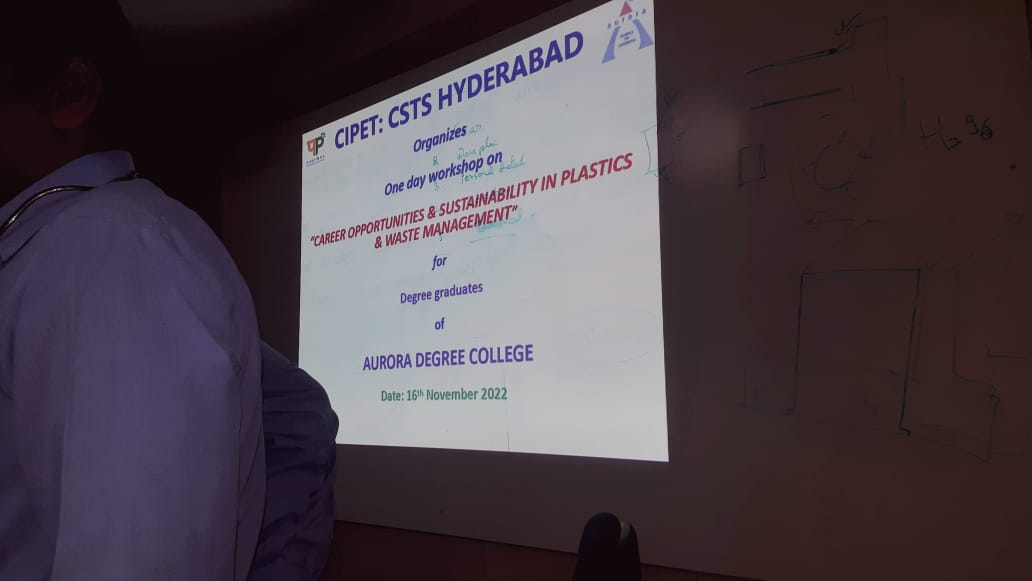 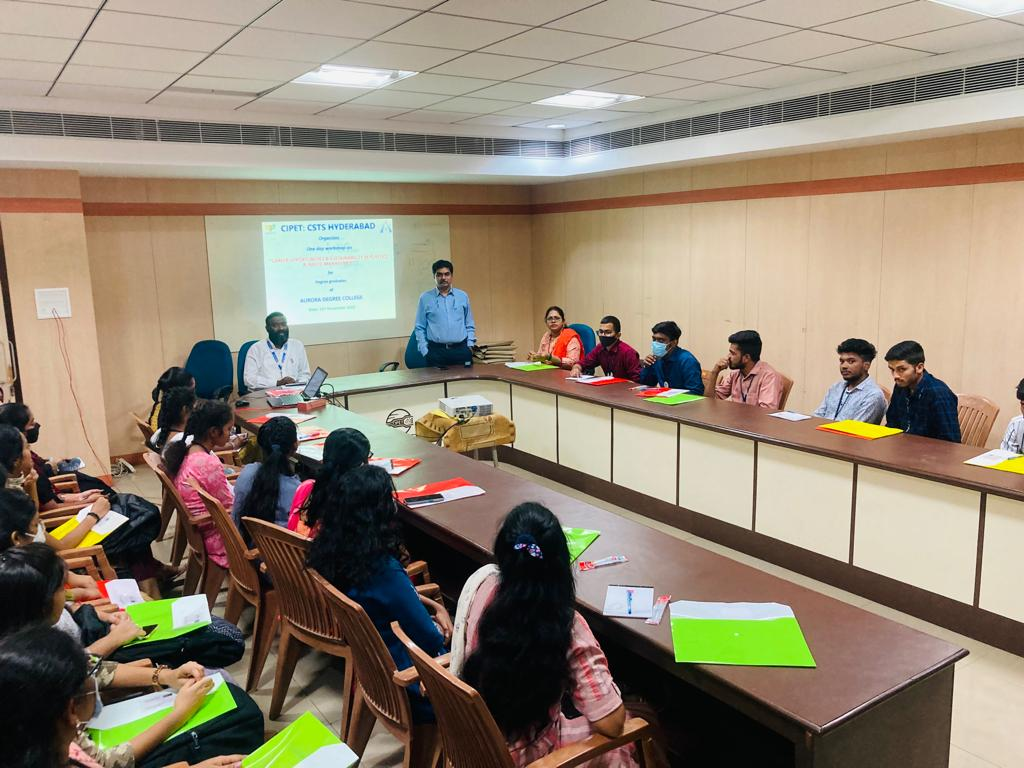 Detailed report: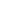 The event was began at 10.0 clock at CIPET,CHARLAPALLY.. Event is started with an inauguration by CIPET  technical team.  Workshop was conducted in two sessions.In the first  session technical event has been conducted. PPT has been given by Mr.B.SRIKAR(SrTechnicalofficer)CIPET and Mr.D.Anjaneya Sharma( Manager)CIPET regarding processing of Polymers and Recycling of Polymers.In the afternoon session work shop was conducted by the technical  team CIPET Regarding the processing and testing of the purity of polymers.                       In the workshop session the technical team practically shown how the polymers are processed by different moulding techniques like injection moulding,blow moulding etc and how the purity of polymers tested by different instruments like density meter,viscometer etc                     After the workshop session has been completed interaction  session was conducted by CIPET Technical team.Students were very excited  at the processing techniques of polymers visuvalised by them.They clarified their doubts and shared their thoughts.                Total 40 Students are participated at B.Sc level and M.Sc level. Certificates were distributed to all the participants at end of the workshop.         DETAILS OF THE STUDENTS PARTICIPATEDPHOTOGRAPHS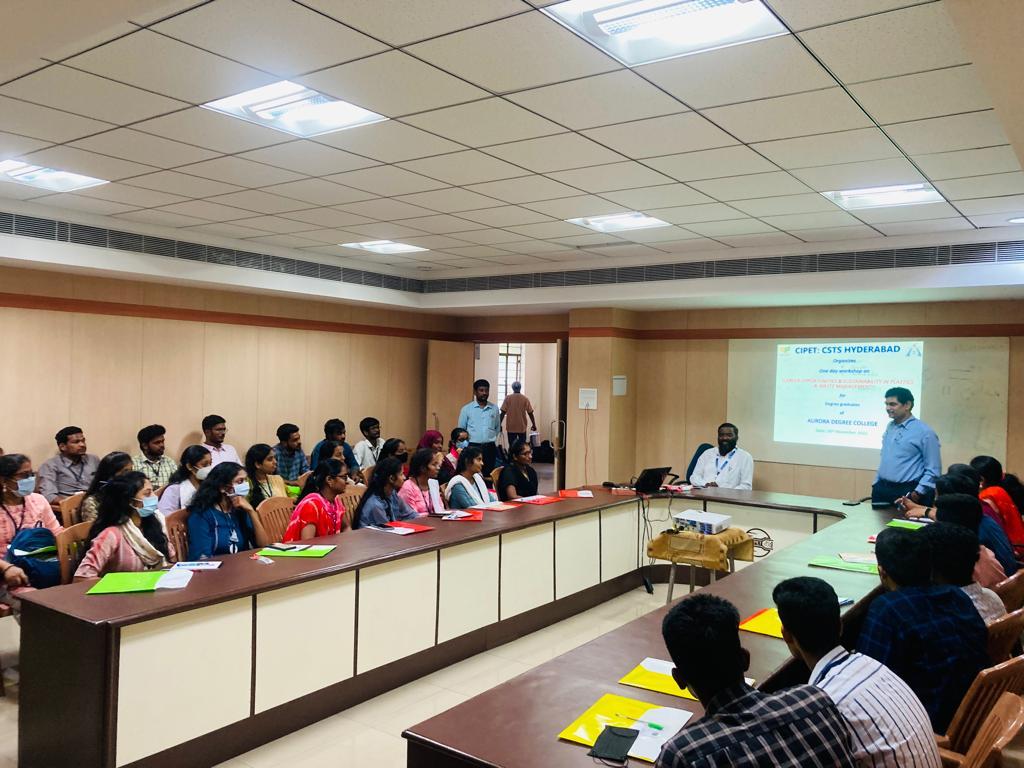 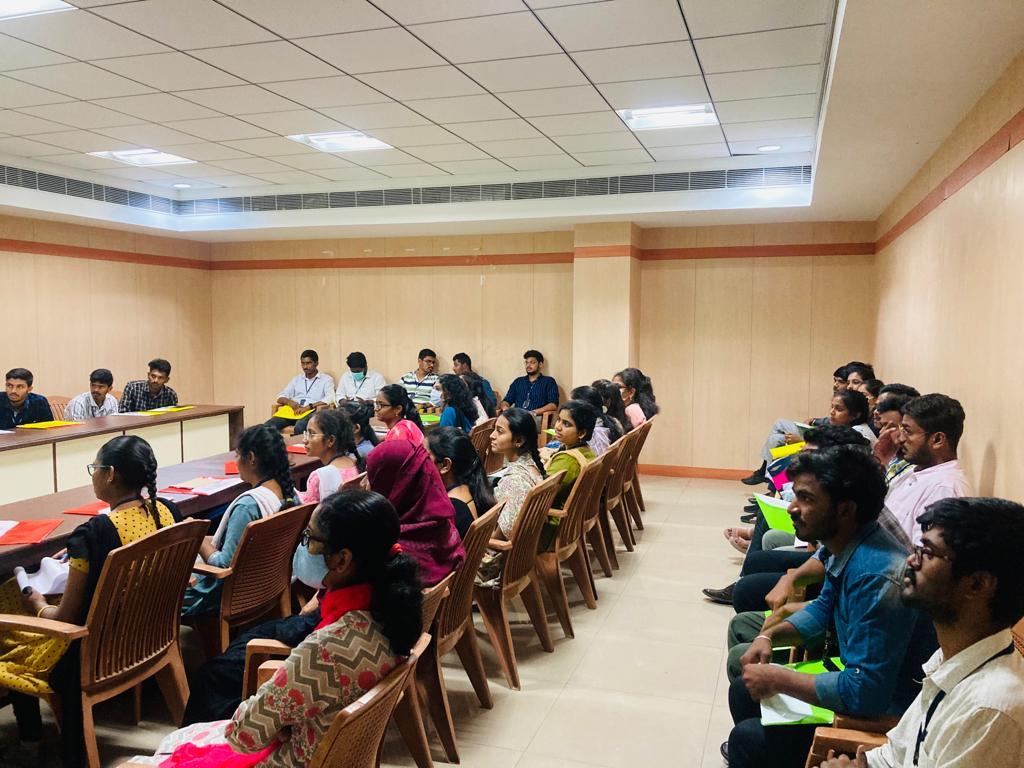 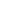 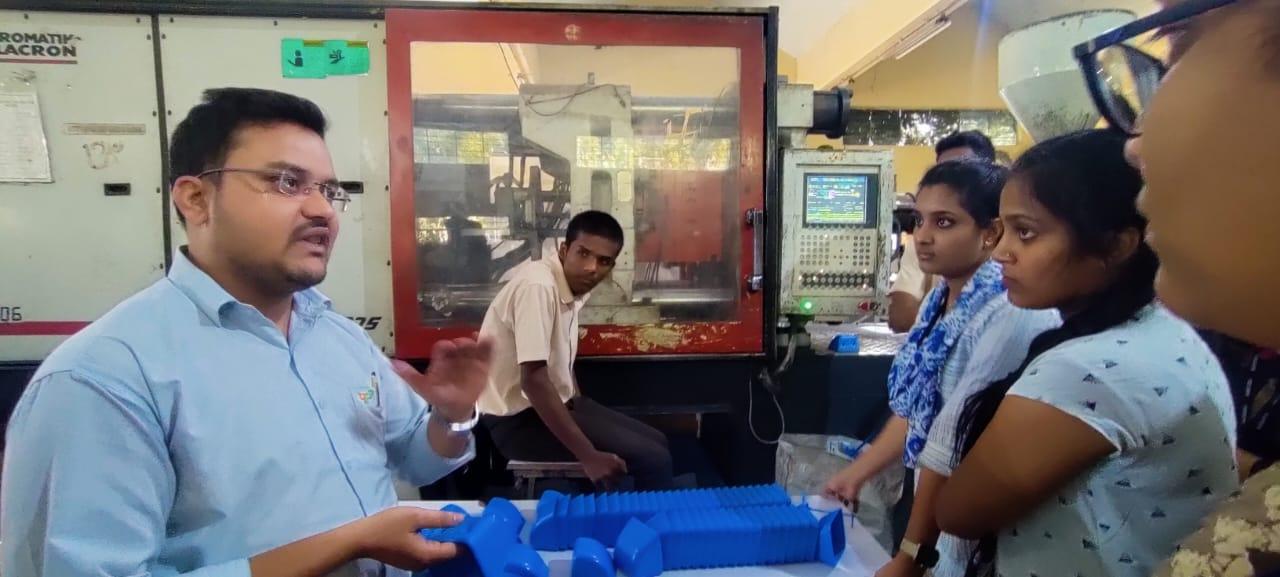 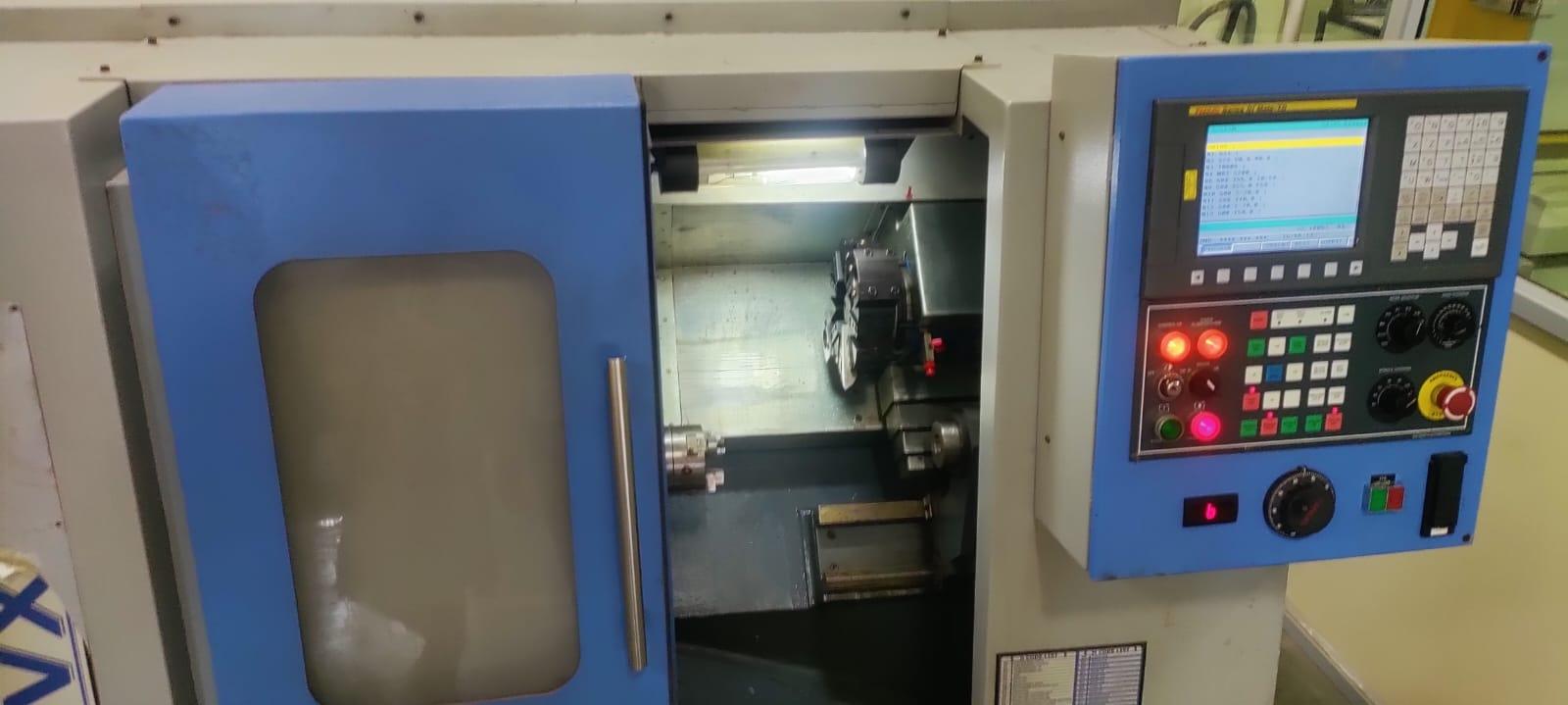 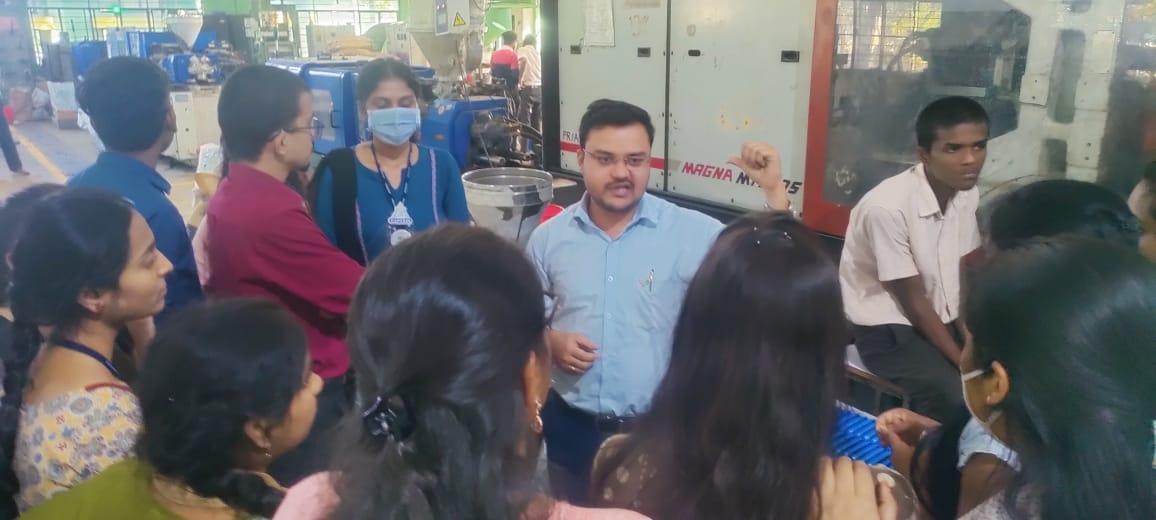 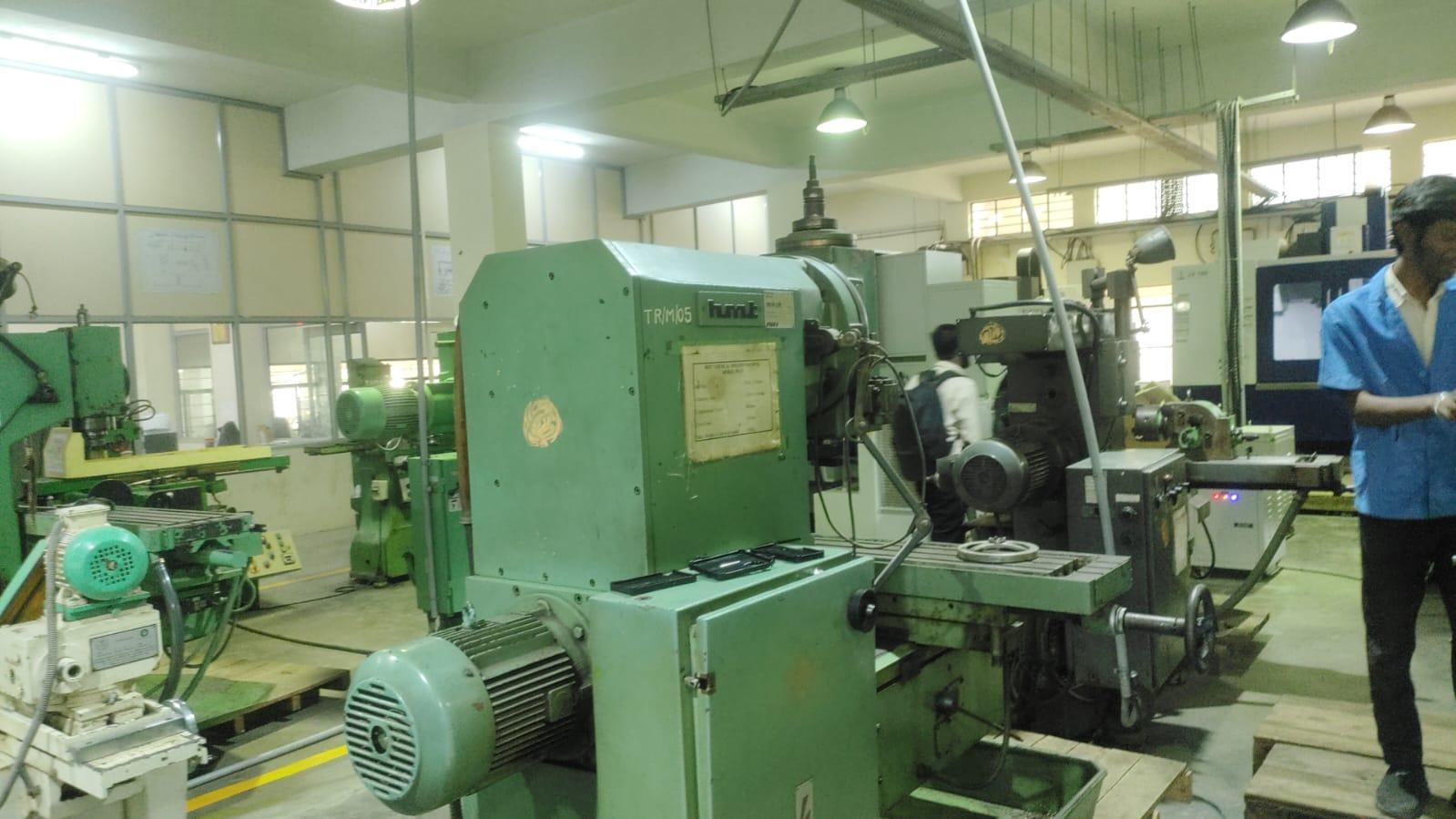 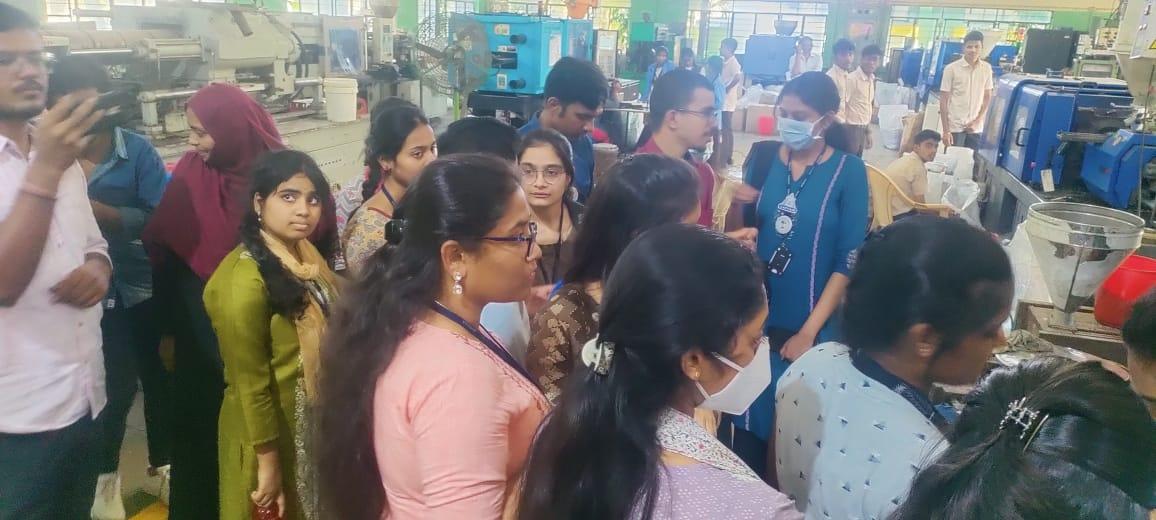 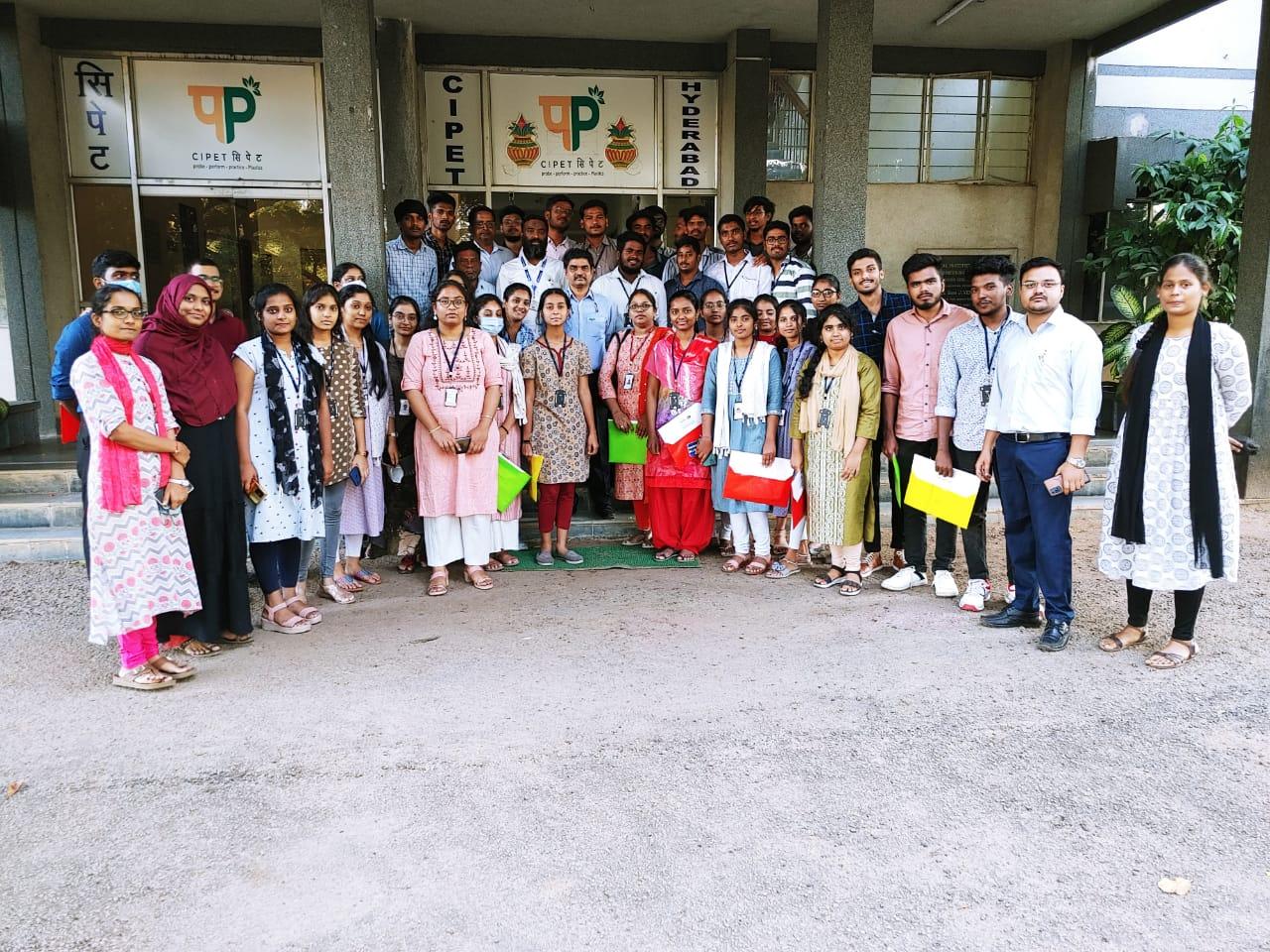 EVENT TITLECareer Opportunities & Sustainable in Plastic & Waste  Management   In association  with CIPT and  AURORA Degree and PG CollegeTYPE OF EVENTDepartmental Event FACULTY INCHARGEVIRITHA BEZAWADADEPARTMENTChemistry DATE16th October 2022VENUECIPET,CHARLAPALLY,HYDERABAD TARGET AUDIENCEUG (Life science) and PG(Organic chemistry) studentsS.NONAME OF THE STUDENTREGISTERED NOSECTION1U.PADMA TEJA105121503066M.Sc. FINAL YEAR2G.NAVITHA105121503061M.Sc. FINAL YEAR3P.KRISHNA REDDY105121503012M.Sc. FINAL YEAR4K.SUSMITHA105121503055M.Sc. FINAL YEAR5MOHAMMAD SAFIUDDIN105121503006M.Sc. FINAL YEAR6MYASA RAVALIKA105121503051M.Sc. FINAL YEAR7MOHAMMAD ASIF105121503004M.Sc. FINAL YEAR8D. KRISHNA SAGAR REDDY105121503069M.Sc. FINAL YEAR9RUDRARAJU BHARGAV SAI VARMA105121503013M.Sc. FINAL YEAR10PALLA VAMSHI105121503056M.Sc. FINAL YEAR11HANUMANTHU DINESH KUMAR105121503011M.Sc. FINAL YEAR12UPPALA NAGASAI105121503007M.Sc. FINAL YEAR13CHITTIPROLU UMESH CHANDRA105121503068M.Sc. FINAL YEAR14D. SUPRIYA105121503054M.Sc. FINAL YEAR15JARANG SNEHA105121503060M.Sc. FINAL YEAR16K. ARCHANA105121503064M.Sc. FINAL YEAR17K. SHARANAYA105120488002BtBiC FINAL YEAR18K. SAI RAGAVENDRA105120488008BtBiC FINAL YEAR19M. KRIPALI105120488018BtBiC FINAL YEAR20D. AKSHITH REDDY105120488025BtBiC FINAL YEAR21V. JHANSI105120488042BtBiC FINAL YEAR22P. KRISHANA BHARATHI105120488043BtBiC FINAL YEAR23S. SAI BHARDWAJ105120488044BtBiC FINAL YEAR24M. LOKESH105120459015MiGC FINAL YEAR25RISCHI CHANDAN105120471006MiBiC FINAL YEAR26V. RAGUVAMSH105121471013MiBiC II YEAR27Y. AKANKSHA105121459006MiGC II YEAR    28S. VANJA CHOWDARY105121459019MiGC II YEAR29S. SHIVANI105121459028MiGC II YEARS.NONAME OF THE STUDENTREGISTERED NOSECTION30RAMYA MAHA LAXMI105121459031MiGC II YEAR31M. BHARGAVI105121459032MiGC II YEAR32R. DHRAMIKA105121459033MiGC II YEAR33S. SWAMINADAN105121459009MiGC II YEAR34B. RAJKIMAR REDDY105121459014MiGC II YEAR35Ch. JAHANAVI105121459020MiGC II YEAR36V. SRAVAN105120488017BtBiC FINAL YEAR37N. NAGA SUNDER105120488048BtBiC FINAL YEAR